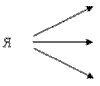 Раздел:  Ценности: дружба и любовьРаздел:  Ценности: дружба и любовьРаздел:  Ценности: дружба и любовьРаздел:  Ценности: дружба и любовьШкола: Школа: Школа: Школа: Дата: «__27__»___ноября_20_18_г.Дата: «__27__»___ноября_20_18_г.ФИО учителя: Аманова С.Э.ФИО учителя: Аманова С.Э.Класс: 5 "____" класс.Класс: 5 "____" класс.Количество присутствующих:                         отсутствующих:    Количество присутствующих:                         отсутствующих:    Урок 36                          Тема:  Дружба-богатство бесценноеУрок 36                          Тема:  Дружба-богатство бесценноеУрок 36                          Тема:  Дружба-богатство бесценноеУрок 36                          Тема:  Дружба-богатство бесценноеЦели обучения:Цели обучения:Цели обучения:Цели обучения:5.1.3.1- понимать основное содержание произведений фольклора и литературы, содержащих знакомые лексические и грамматические единицы, определять тему.5.1.3.1- понимать основное содержание произведений фольклора и литературы, содержащих знакомые лексические и грамматические единицы, определять тему.5.1.3.1- понимать основное содержание произведений фольклора и литературы, содержащих знакомые лексические и грамматические единицы, определять тему.5.1.3.1- понимать основное содержание произведений фольклора и литературы, содержащих знакомые лексические и грамматические единицы, определять тему.5.1.4.1- определять основную мысль текста. 5.1.4.1- определять основную мысль текста. 5.1.4.1- определять основную мысль текста. 5.1.4.1- определять основную мысль текста. 5.2.3.1- соблюдать орфоэпические нормы.5.2.3.1- соблюдать орфоэпические нормы.5.2.3.1- соблюдать орфоэпические нормы.5.2.3.1- соблюдать орфоэпические нормы.5.3.4.1- владеть видами чтения (ознакомительное); 5.3.4.1- владеть видами чтения (ознакомительное); 5.3.4.1- владеть видами чтения (ознакомительное); 5.3.4.1- владеть видами чтения (ознакомительное); 5.3.3.1- отвечать на вопросы по содержанию текста.5.3.3.1- отвечать на вопросы по содержанию текста.5.3.3.1- отвечать на вопросы по содержанию текста.5.3.3.1- отвечать на вопросы по содержанию текста.- создавать тексты, используя элементы разговорного и художественного стилей;- создавать тексты, используя элементы разговорного и художественного стилей;- создавать тексты, используя элементы разговорного и художественного стилей;- создавать тексты, используя элементы разговорного и художественного стилей;Цели урока Все учащиеся смогут:Все учащиеся смогут:Все учащиеся смогут:Цели урока Понимают содержание художественного текста;правильно употреблять существительные с прилагательными;передавать события, соблюдая последовательность;участвовать в диалогах;определять тему;находить проверочные слова;оценивать высказывание на основе своего согласия/несогласия.Понимают содержание художественного текста;правильно употреблять существительные с прилагательными;передавать события, соблюдая последовательность;участвовать в диалогах;определять тему;находить проверочные слова;оценивать высказывание на основе своего согласия/несогласия.Понимают содержание художественного текста;правильно употреблять существительные с прилагательными;передавать события, соблюдая последовательность;участвовать в диалогах;определять тему;находить проверочные слова;оценивать высказывание на основе своего согласия/несогласия.Цели урока Большинство учащихся смогут:Большинство учащихся смогут:Большинство учащихся смогут:Цели урока определять тему, сформулировать основную мысль текста;согласовывать имена прилагательные с именами существительными; составлять предложения, используя  предложенные  слова;высказывать простые оценочные суждения;определять тему, сформулировать основную мысль текста;согласовывать имена прилагательные с именами существительными; составлять предложения, используя  предложенные  слова;высказывать простые оценочные суждения;определять тему, сформулировать основную мысль текста;согласовывать имена прилагательные с именами существительными; составлять предложения, используя  предложенные  слова;высказывать простые оценочные суждения;Цели урока Некоторые учащиеся смогут:  дать объяснения к  высказываниям;Некоторые учащиеся смогут:  дать объяснения к  высказываниям;Некоторые учащиеся смогут:  дать объяснения к  высказываниям;Языковая цель ПолиязычиеОсновные термины и словосочетания: дружба, улыбкаПолиязычиеОсновные термины и словосочетания: дружба, улыбкаПолиязычиеОсновные термины и словосочетания: дружба, улыбкаКритерии оценивания- понимает основное содержание произведений фольклора и литературы, содержащих знакомые лексические и грамматические единицы, определять тему;- определяет основную мысль текста;                                                                                                  -  отвечает на вопросы по содержанию текста;                                                                           - создает тексты, используя элементы разговорного и художественного стилей.                                                                                       - понимает основное содержание произведений фольклора и литературы, содержащих знакомые лексические и грамматические единицы, определять тему;- определяет основную мысль текста;                                                                                                  -  отвечает на вопросы по содержанию текста;                                                                           - создает тексты, используя элементы разговорного и художественного стилей.                                                                                       - понимает основное содержание произведений фольклора и литературы, содержащих знакомые лексические и грамматические единицы, определять тему;- определяет основную мысль текста;                                                                                                  -  отвечает на вопросы по содержанию текста;                                                                           - создает тексты, используя элементы разговорного и художественного стилей.                                                                                       Привитие ценностей анализировать свои поступки и окружающиханализировать свои поступки и окружающиханализировать свои поступки и окружающихМежпредметные  связиВзаимосвязь с предметами: русская литература, казахский язык, английский язык Взаимосвязь с предметами: русская литература, казахский язык, английский язык Взаимосвязь с предметами: русская литература, казахский язык, английский язык Навыки использования ИКТИспользование интерактивной доскиИспользование интерактивной доскиИспользование интерактивной доскиЭтапы урокаЗапланированная деятельность на урокеЗапланированная деятельность на урокеРесурсыНачало урокаI. Организационный момент.Создание комфортной психологической обстановки. Давайте улыбнемся друг другу, я рада вновь видеть ваши улыбки и думаю, что сегодняшний день принесет нам радость общения друг с другом. Успехов вам и удач! Учитель приветствует учащихся на трех языках: казахском, русском, английском. Мотивация. Послушайте песню «Улыбка». Чтение текста и запись на диске («Компакт диск»). Проверка домашнего задания.Актуализация знаний. Образование групп. Друж+б+а – 1 группа, богат+ств+о – 2 группа, бес+цен+н+ое – 3 группа. Каждая группа дает определение морфемам. Определение темы урока.                (Г) Игра «Кто быстрее?» Даны темы и слова. Распределите их по темам и найдите проверочное слово.                                                                «Безударная гласная в корне», «Правописание согласных в корне слова», «Непроизносимый согласный в корне».       Слова: волна, вода;  улыбка, друг; честная, грустная. Скажите пословицы о дружбе, используя данные слова.                                                                 Ознакомление уч-ся с морфемным разбором слова. Порядок разбораI. Организационный момент.Создание комфортной психологической обстановки. Давайте улыбнемся друг другу, я рада вновь видеть ваши улыбки и думаю, что сегодняшний день принесет нам радость общения друг с другом. Успехов вам и удач! Учитель приветствует учащихся на трех языках: казахском, русском, английском. Мотивация. Послушайте песню «Улыбка». Чтение текста и запись на диске («Компакт диск»). Проверка домашнего задания.Актуализация знаний. Образование групп. Друж+б+а – 1 группа, богат+ств+о – 2 группа, бес+цен+н+ое – 3 группа. Каждая группа дает определение морфемам. Определение темы урока.                (Г) Игра «Кто быстрее?» Даны темы и слова. Распределите их по темам и найдите проверочное слово.                                                                «Безударная гласная в корне», «Правописание согласных в корне слова», «Непроизносимый согласный в корне».       Слова: волна, вода;  улыбка, друг; честная, грустная. Скажите пословицы о дружбе, используя данные слова.                                                                 Ознакомление уч-ся с морфемным разбором слова. Порядок разбораУчебник. Часть 1.Послушайте песню «Улыбка».Учебник. Часть 1. с.147Середина урока Изучение нового материала(П) Морфемный разбор, выделенных слов в тексте «Улыбка» (солнечной, дождик. захлопает.)        Физминутка                                                            IV.Закрепление изученного материала.                (Г) Прочитайте текст песни. Определите его тему и сформулируйте основную мысль. Подумайте и объясните слова: С голубого ручейка начинается река,
Ну, а дружба начинается с улыбки. От улыбки станет всем теплей -И слону и даже маленькой улитке.
Так пускай повсюду на земле,
Будто лампочки, включаются улыбки.                                      Конез «Дружба – бесценное богатство» и «Деньги-большое богатство»         Изучение нового материала(П) Морфемный разбор, выделенных слов в тексте «Улыбка» (солнечной, дождик. захлопает.)        Физминутка                                                            IV.Закрепление изученного материала.                (Г) Прочитайте текст песни. Определите его тему и сформулируйте основную мысль. Подумайте и объясните слова: С голубого ручейка начинается река,
Ну, а дружба начинается с улыбки. От улыбки станет всем теплей -И слону и даже маленькой улитке.
Так пускай повсюду на земле,
Будто лампочки, включаются улыбки.                                      Конез «Дружба – бесценное богатство» и «Деньги-большое богатство»         Учебник. Часть 1. с.147Физкультурная минутка.Конец урокаАнализ, оценка и интепретация полученной информации   Семантическая карта                        Ф Учитель предлагает оценить свою работу по схеме:Для самостоятельного изучения предлагается «УС». Анализ, оценка и интепретация полученной информации   Семантическая карта                        Ф Учитель предлагает оценить свою работу по схеме:Для самостоятельного изучения предлагается «УС». Учебник. Часть 1